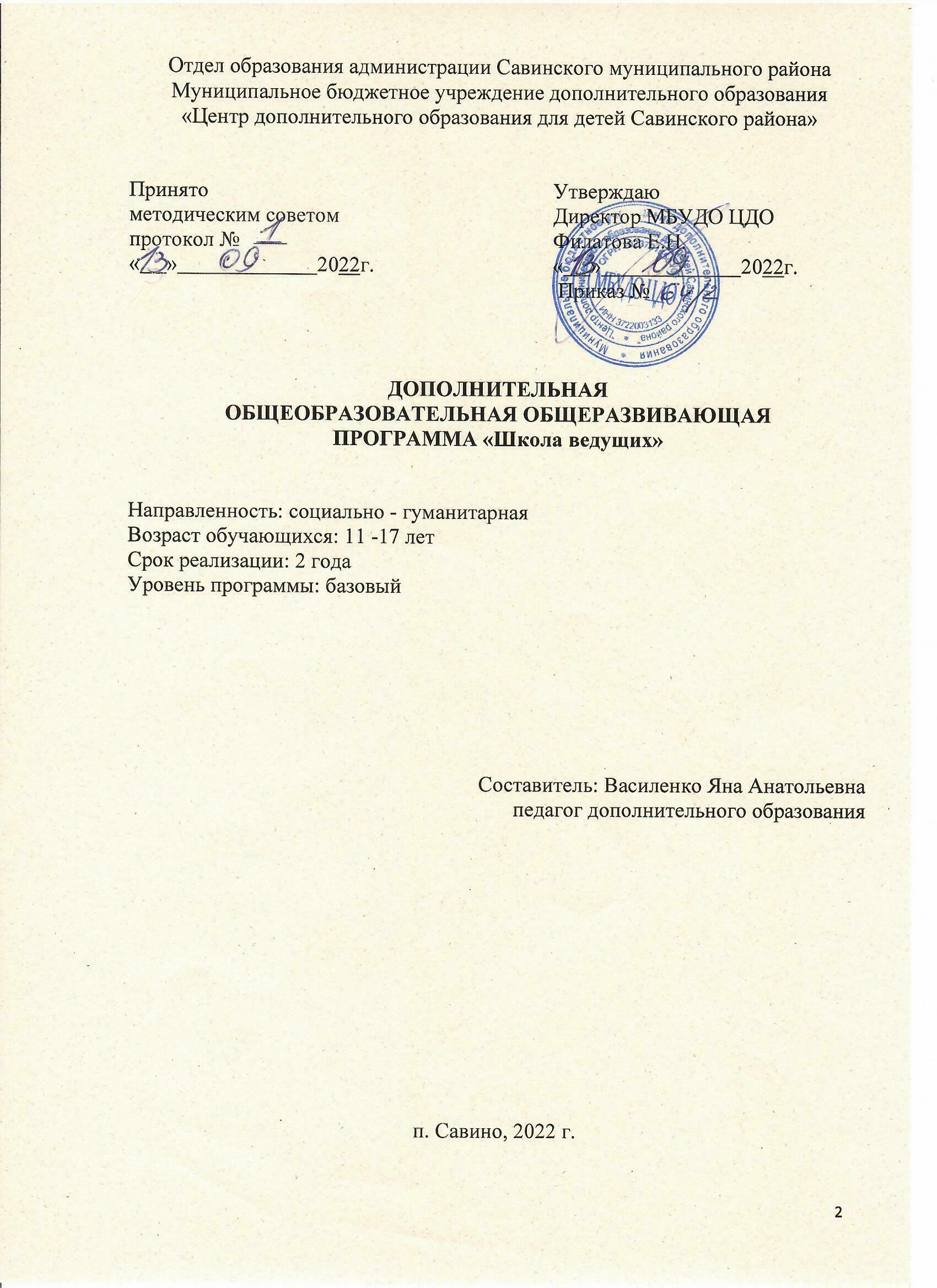 СОДЕРЖАНИЕРаздел 1. «Комплекс основных характеристик программы»1.1.Пояснительная запискаПрограмма «Школа ведущих» имеет социально-педагогическую направленность, направлена на выявление и развитие индивидуальных способностей детей, проявляющих интерес к публичным выступлениям, желающих приобрести сценические способности и развивать творческие. В законе «Об образовании в РФ» говорится о том, что деятельность в кружках дополнительного образования должна формировать и развивать творческие способности учащихся, обеспечивать их духовно-нравственное, патриотическое и трудовое воспитание, выявлять и поддерживать таланты, способствовать профориентации учащихся, их социализации и адаптации к жизни в обществе.Данная программа разработана с учётом примерных требований к программам дополнительного образования детей Нормативно-правовой аспект (из письма Департамента молодёжной политики, воспитания и социальной поддержки детей Минобрнауки России от 11.12.2006 №06-1844).Актуальность программы. План работы массовых мероприятий с детьми насыщен досуговыми, развлекательными, познавательными, гражданско-патриотическими и другими видами мероприятий для детей. При этом отсутствует контингент учащихся, которые готовы проводить эти мероприятия, писать сценарии, режиссировать. Программа «Школа ведущих» предусматривает обучение и подготовку ведущих мероприятий. Данный вид деятельности включает разностороннюю подготовку: риторика, составление сценариев, работа с аудиторией, имидж, встречи с интересными людьми, ведение диалога и т.д. Реалии современного мироустройства таковы, что нормой становится жизнь в постоянно изменяющихся условиях, которые требуют умения решать возникающие новые, нестандартные проблемы, в том числе в области коммуникации и сотрудничества. Время требует активных, предприимчивых, деловых людей. Данная программа направлена на формирование именно таких качеств, т. к. ведущий должен уметь быстро принимать решения, находить выход из нестандартных ситуаций, общаться с большим количеством людей. В этом и есть актуальность данной программы.Основная задача ведущего – держать внимание публики, выступать связующим звеном между аудиторией и программой. В этом же кроется и основное значение ведущего для организаторов мероприятия, если ведущий добивается контакта со зрителями, то никто лучше него не сможет корректировать программу, сценарий, смещение по времени в зависимости от реакции в аудитории. Педагогическая целесообразность программы обусловлена тем, что занятия в «Школе ведущих» развивают художественные способности детей, формируют эстетический вкус, улучшают физическое развитие и эмоциональное состояние детей.Новизна предлагаемой программы заключается в интеграции различных видов деятельности: ораторское искусство, сценическое движение, сценическая речь, грим, актерское мастерство, мастерство ведущего. В постижении обучающимися основ ораторского искусства, развитие коммуникативных навыков, внимания, памяти, воображения, быстрой реакции. Занятия способны содержательно и интересно заполнить досуг, дать возможность проявить и выразить индивидуальность каждой личности.Отличительные особенности программы. В отличие от существующих программ данная программа предусматривает дифференцированный подход к обучению, учёт индивидуальных психофизиологических особенностей воспитанников. Использование традиционных и современных приёмов обучения позволяет заложить основы для формирования основных компонентов учебной деятельности: умение видеть цель и действовать согласно с ней, умение контролировать и оценивать свои действия.Адресат программы. Возраст детей, участвующих в реализации данной образовательной программы от 11 до 17 лет. Особенности работы обусловлены, прежде всего, возрастными возможностями детей в восприятии изучаемого материала. Знание этих возможностей помогает педагогу выбрать посильный для освоения материал, вызвать и сохранить интерес и желание заниматься в детском объединении.Срок освоения программы, формы и режим занятий.Программа рассчитана на 2 года обучения. Для наиболее качественного освоения программы наполняемость детей в группе не должна быть более 12 человек, в связи с тем, что программой предусмотрены мало групповые, парные и индивидуальные занятия.Занятия проводятся 2 раза в неделю по 2 часа продолжительностью 45 минут с перерывом между занятиями 10 минут.Количество часов в год – 144.Занятия проводятся как в группе, так и индивидуально. Принципы реализации программы:-     Природосообразности (учёт возрастных, физических, физиологических, психологических особенностей обучающихся, их социального развития);- Культуросообразности (максимальное использование в образовательном процессе культуры той среды, общества, региона, нации, страны, где живёт обучающийся);- Сочетания индивидуального подхода и коллективного характера в образовательном процессе (организация такой работы с обучающимися, которая требует от каждого умения сотрудничать, координировать совместные действия, быть активным);-  Сотрудничества и диалогичности (равноправное взаимодействие педагога и учащихся в реализации программы).Форма обучения: очная.Основной формой образовательного процесса является занятие, которое включает в себя часы теории и практики. Другие формы работы: концертная деятельность, проведение в качестве ведущих мероприятий разного уровня, участие в конкурсах, фестивалях, смотрах.Цель и задачи программы Цель программы: подготовка ведущих мероприятий.Для достижения данной цели необходимо решить следующие задачи:-создавать условия для развития организаторских и социальных компетенций обучающихся.-расширять кругозор в области ораторского искусства;-развивать умения и навыки уверенного поведения при публичных выступлениях;-развивать коммуникативные компетенции, организаторские и лидерские способности, способности к рефлексии;-развивать творческий и интеллектуальный потенциал;-формировать культуру поведения и общения;-формировать эстетические потребности и ценности.Планируемые результатыПланируемые результаты:Общий результат предусматривает возможность каждому учащемуся проявить себя на сцене, приобретение исполнительского мастерства и сценической культуры, повышение творческой активности, преодоление страха перед публикой, публичными выступлениями.учащегося будут развиты:-ответственность, самостоятельность,-целеустремленность, организованность,-коммуникабельность, толерантность-физическое и психологическое раскрепощение;- умение позиционировать себя в коллективе.учащийся овладеет:-техникой ораторского искусства, риторики; сценической речи;-основными качествами речи, необходимыми актерскими навыками-импровизации;-постановкой этюдов, сцен.Воспитательные результаты работы по данной программе можно оценить по трём уровням.Результаты первого уровня (Приобретение социальных знаний): овладение способами самопознания, рефлексии; приобретение социальных знаний о ситуации межличностного взаимодействия; развитие актёрских способностей.Результаты второго уровня (формирование ценностного отношения к социальной реальности):получение опыта переживания и позитивного отношения к базовым ценностям общества (человек, семья, Отечество, природа, мир, знания, культура)Результаты третьего уровня (получение опыта самостоятельного общественного действия): учащийся может приобрести опыт общения с представителями других социальных групп, других поколений, опыт самоорганизации, организации совместной деятельности с другими детьми и работы в команде; нравственно-этический опыт взаимодействия со сверстниками, старшими и младшими детьми, взрослыми в соответствии с общепринятыми нравственными нормами.В результате реализации программы у учащихся будут сформированы УУДЛичностные результаты.У учащихся будут сформированы:потребность сотрудничества со сверстниками, доброжелательное отношение к сверстникам, бесконфликтное поведение, стремление прислушиваться к мнению группы;целостность взгляда на мир средствами литературных произведений;эстеческие чувства, эстетические потребности, ценности и чувства на основе опыта слушания и заучивания произведений художественной литературы;осознание значимости занятий театральным искусством для личного развития. Метапредметными результатами изучения курса является формирование	следующих универсальных учебных действий (УУД).Регулятивные УУД:Учащийся научится:понимать и принимать задачу, сформулированную педагогом;планировать свои действия на отдельных этапах работы над спектаклем;осуществлять контроль, коррекцию и оценку результатов своей деятельности;анализировать   причины успеха/неуспеха, осваивать	с   помощью   педагога позитивные установки типа: «У меня всё получится», «Я ещё многое смогу».адекватно воспринимать оценку педагога.Познавательные УУД:Учащийся научится:пользоваться приёмами анализа и синтеза при чтении и просмотре видеозаписей, проводить сравнение и анализ поведения героя;понимать и применять полученную информацию при выполнении заданий;проявлять индивидуальные творческие способности при сочинении рассказов, сказок, этюдов, подборе простейших рифм, чтении по ролям и инсценировании.Коммуникативные УУД:Учащийся научится:включаться в диалог, в коллективное обсуждение, проявлять инициативу и активностьработать в группе, учитывать мнения партнёров, отличные от собственных;обращаться за помощью;формулировать свои затруднения;предлагать помощь и сотрудничество;слушать собеседника;договариваться о распределении функций и ролей в совместной деятельности, приходить к общему решению;формулировать собственное мнение и позицию;осуществлять взаимный контроль;адекватно оценивать собственное поведение и поведение окружающих.Предметные результаты:Учащийся научится:получит общие знания о театральном искусстве, театральной культуре;узнает связь театра с другими видами искусств;получит сведения о театральных профессиях;соблюдать орфоэпические и интонационные нормы художественного чтения;выразительно читать по ролям и наизусть;различать произведения по жанру;развивать речевое дыхание и правильную артикуляцию, работать с голосом;основам актёрского мастерства;выполнять и сочинять этюды и упражнения;умению выражать разнообразные эмоциональные состояния (грусть, радость, злоба, удивление, восхищение) вербально и не вербально;сценически двигаться без музыки и под музыку;алгоритму постановки спектакля.Формы и методы реализации программыОбразовательный процесс объединения по интересам основан на использовании личностно- ориентированного подхода: обучение строится с учетом индивидуальных и возрастных особенностей учащихся. Важным условием обеспечения высокой результативности обучения и воспитания является применение методов, способствующих повышению мотивации учащихся. Это создание «ситуации успеха», оптимистичности и позитивность оценивания, личностная значимость и увлекательность деятельности, возможность для каждого учащегося проявить и реализовать свои способности.Организационные формы взаимодействия педагога и учащихся: групповая, коллективная и индивидуальная.Формы занятий «Школы ведущих»: лекция, видеолекторий, практическое занятие, игра, диспут, соревнование, зрелищное мероприятие, метод «Мозговой штурм».Занятия в объединении организуют свободное время учащихся, приучают их к терпению, усидчивости, формируют интерес к различным видам деятельности. Групповая работа способствует выработке правил поведения в коллективе, дает необходимый опыт общественного поведения. Все применяемые на занятиях методы и формы организации учебно-воспитательного процесса ведут к формированию нравственной и творческой личности, обладающей широким кругозором, теоретическим знаниям, практическими умениями и навыками.Формы подведения итогов образовательного процесса: итоговое занятие, проведение мероприятия.Режим занятий1.4. Учебный план 1-го года1.5. Содержание программы 1-го года1.Введение (2 ч.)Теория. Знакомство с планом работы. Техника безопасности.Введение в программу обучения. Знакомство с целями, задачами, основными направлениями образовательной программы. Краткий обзор всех тем занятий.Проведение инструктажа по технике безопасности. Знакомство с правилами поведения во время занятий, на перемене, на сцене, на репетиции. Правила работы с микрофоном.Форма контроля. Беседа.2.«Сценарное мастерство» (22 ч.)Теория. «Драматургия сценария», «Структура сценария», «Идейно-тематический анализ сценария театрализованных представлений и праздников», «Прием монтажа в сценарии театрализованных представлениях и праздниках», «Персонаж и герой в сценариях театрализованных представлениях и праздников».Практика.Практические занятие направлены на закрепление тем и подразумевают под собойнаписание сценария схемы, эпизода, философских рассуждений, использования приемов монтажа на готовых примерах, анализ готовых сценариев праздников и т.д. плюс различные сценарные тренинги. Попытки в написание сценариев театрализованных представлениях и праздников».Форма контроля. Наблюдение педагога.3.«Актерское мастерство» (14 ч.)Теория. «Система Станиславского», «Школа переживания и школа представления», « Понятие четвертой стены», «Требования к актерам», «Работа над сценическим образом», «Аниматор-кто это?»Практика. Актерские тренинги, работа над ролью, постановка этюдов на заданные и свободные темы.Форма контроля. Наблюдение педагога.4.«Искусство звучащего слова» (12 ч.)Теория. «Речевой аппарат,	цели и функции речи	для артиста речевого жанра»,«Постановка голоса. Дикция. Опора», «Мастерство ведущего», «Виды речевого жанра».Практика. Работа      над      сценической      речи-тренинги,      дыхательная      гимнастика, чтение стихотворений,    сказок,    скороговорок.    Работа    с     микрофоном     и     т.д. Форма контроля. Наблюдение педагога.5.Написание сценария (12 ч.)Базируется на авторских сценариях и включает в себя написание сценария, подбор игрового материала для зрителей, исходя из формы мероприятия, ведения мероприятия, а так же работа над собой: голос, актерское мастерство.Практика. Продумывать сценарный ход и наполненность мероприятия, учить сочинять текст для ведущих, исходя из тематики мероприятия и концертных номеров; развивать навыкивзаимодействий со зрителем; учить находить ключевые слова в отдельных фразах и предложениях и выделять их голосом; развивать умение пользоваться интонациями, выражающими разнообразные эмоциональные состояния пополнять словарный запас, образный строй речи.Форма контроля. Наблюдение педагога.6.Актерские особенности в КВН (14 ч.)Теория. Включает в себя комплексные ритмические, музыкальные пластические игры и упражнения, обеспечивающие развитие естественных психомоторных способностей детей, свободы и выразительности телодвижении; обретение ощущения гармонии своего тела с окружающим миром.Практика. Развивать умение произвольно реагировать на команду или музыкальный сигнал, готовность действовать согласованно, включаясь в действие одновременно или последовательно; развивать координацию движений; учить запоминать заданные позы и образно передавать их; развивать способность искренне верить в любую воображаемую ситуациюФорма контроля. Наблюдение педагога.7.Сценическая культура аниматора (14 ч.)Знакомство с элементарными понятиями, профессиональной терминологией сценического искусства (особенности искусства ведущего; основы актерского мастерства; культура зрителя).Практика. Воспитать культуру поведения на сцене. Уметь ориентироваться в пространстве, равномерно размещаться на площадке, строить диалог с партнером на заданную темуФорма контроля. Наблюдение педагога.8.Репетиции, проведение мероприятия (18 ч.)Теория. Базируется на сценариях и включает в себя репетиции, проведение мероприятия, подбор игрового материала для зрителей, исходя из формы мероприятия, ведения мероприятия, а так же работа над собой: голос, актерское мастерство.Практика. Продумывать сценарный ход и наполненность мероприятия, учить сочинять текст для ведущих, исходя из тематики мероприятия и концертных номеров; развивать навыки взаимодействий со зрителем; учить находить ключевые слова в отдельных фразах и предложениях и выделять их голосом; развивать умение пользоваться интонациями, выражающими разнообразные эмоциональные состояния пополнять словарный запас, образный строй речи.Форма контроля. Наблюдение педагога, показ творческой работы.Контрольные и итоговые занятия. Показ творческих работ по нескольким основным разделам программы.Учебный план 2-го годаСодержание учебного плана программыСодержание Модуля 1: «Мастерство актера» (68 ч.)Тема 1. Я – театрал. Организационно-вводное занятие: постановка учебных целей, правила поведения, знакомство с содержанием курса. Входная диагностика. Тренинги и игры на знакомство.Тема 2. Театр как вид искусства. Виды и жанры театрального искусства. Своеобразие театрального искусства. Комедия, трагедия, драма, водевиль - основные жанры театрального искусства.Тема 3. Творческая мастерская: спектакли разных жанров. Практика: мини спектакли в разных жанрахТема 4. Страницы истории театра. Зарождение театра. Античный театр, его традиции. Становление профессионального театра, его роль в подъеме культуры общества. Средневековый театр. Театр эпохи Возрождения. Отличительные черты театрального искусства различных эпох. Русский театр, его истоки, традиции, жанры.Тема 5. Проект «Виртуальная экскурсия по театрам различных эпох».Практика: Выбрать виртуальную экскурсию,Тема 6. Театральные аксессуары. Художественное оформление спектаклей. Бутафория и реквизит, их отличие друг от друга. Грим. Как пользоваться театральным гримом, париком и наклейками.Практическое занятие по гриму. Использование грима в мастерстве ведущего. Характерный грим.Тема 7. Актерское мастерство. Достижение сущности перевоплощения. Театральные термины. Образ героя, определение характера, изображение знакомых образов.Тема8. Исполнительский стиль актеров. Актер, его амплуа. Индивидуальный стиль игры и техники актера. Приемы сценического мастерства. Соотношение сценического стиля и творческого дарования в игре.Практика: актерский тренингТема   9.   Мини   спектакли.   Игры    "предлагаемые обстоятельства". Работа над собой. Работа с дидактическим материалом.Практика: Умение поставить себя в предлагаемые обстоятельства.Тема 10. Органические действия актера.Практика: Тренинги на снятие внутренних зажимов и страхов. Знакомство с элементами органического действия: настройка на действия, преодоление мышечных зажимов, восприятие и наблюдательность, память на ощущения, действия в условиях вымысла, развитие артистической смелости и непосредственности, действия с воображаемыми предметами, взаимодействие с партнером.Тема 11. Смысловая работа с текстом, средствами выразительности.Практика: «Я-актер». Работа над этюдами. Возможность попробовать себя в роли. Посещение спектаклей профессиональных актеров. Обсуждение.2 модуль: «Основы мастерства, ведущего» (40 ч.)Практический модуль, включающий в себя практикумы и ролевые игры.Тема 1. Введение в Ораторское искусство: определение. Знакомство со стилями ораторской речи: официально-деловой, научный, публицистический, художественно-беллетристский, разговорный. Композиция ораторской речи: зачин, вступление, основная часть, заключение, концовка речи. Качество речи: выразительность, эмоциональность, четкость, дикция, правильность.Практика: Невербальные средства общения. Исполнение, декламация произведений. Ролевая игра «Я - Греческий оратор!» и «Суд».Тема 2. Декламация любимых стихов. Чтение отрывков любимых произведений (проза).Тема 3. Я – ведущий. Сценическая речь. Артикуляционная гимнастика. Распевка гласных.Практика: Упражнения для тренировки нижней челюсти, губных мышц, мышц языка. Дыхание: вдох, выдох. «Битва» скороговорщиков..Тема 4. Словарь настроений. Работа с текстом по выделению "ведущего настроения". Радостное, светлое. Печальное, сонное. Хвастливое, хвалебное, насмешливое. Сердитое, возмущенное, обиженное настроение. Таинственное, капризное, противоречивое настроение.Практика: Ролевая игра «Я – греческий оратор»Тема 5. Основные черты образа ведущего. Трактовка образа ведущего. Ораторское мастерство: критерии оценки. Индивидуальное мастерство и общие задачи: единство и борьба противоположностей. Понятие имиджа: множественность определений. Образ и имидж: различия и сходство. Четыре уровня структуры образа ведущего: характеристика и практическая реализация.Практика: Сценическая культура и имидж ведущего. Умение вести себя на сцене. Что можно, что нельзя делать на сцене. Мини-проект «Я – ведущий» (создание имиджа)Тема 6. Монолог и диалог как основное средство раскрытия сценического образа. Монолог и диалог ведущего. Особенности чтения монологов и диалогов.Практика: Чтение монологов и диалогов по выбору.Тема 7. Ведущий перед выходом на сцену. Выход на сцену. Настрой перед выходом на сцену. Текст ведущего. Культура поведения на сцене. Роль аудитории в формировании имиджа ведущего: Ведущий и аудитория: общение со зрителями. Специфика ведения программ. Работа на сцене и за кулисами. Шоу и дискуссия. Развлекательные и познавательные мероприятия. Ведущий и границы: конфликт творческих интересов.Практика: сценические пробыТема 8. Типажи, основные компоненты и технология создания образа ведущегоОсновные компоненты создания образа ведущего. Вербальная, звуковая, визуальная, синтетическая, событийная сферы образа Биологическая, коммуникативная, социальная, мифологическая, профессиональная, контекстная характеристики образа ведущего.Технологии создания образа ведущего. Общие положения: четыре базовых принципа эффективной технологии создания привлекательного образа ведущего. Роль имиджмейкеров в создании образов ведущих. Имиджмейкер - специалист в области создания имиджа. Шесть основных путей создания образа ведущего. Прогнозирование и анализ воплощенного образа ведущего.Типажи образа ведущего. История возникновения и характеристика типов: "ведущий-хозяин", "ведущий- артист", "ведущий-отличник", "ведущий-сподвижник", "ведущий-одиночка". Символичность типов ведущих. "Семейные" типажи ведущих: "ведущий-старший брат", "ведущий-дядюшка", "ведущий-отец семейства". Индивидуальные особенности и общие закономерности в работе известных радио- и телеведущих.Практика: Мини-проект «Я – ведущий» (владение собой на сцене)Тема 9. Особенности ведения массовых мероприятий (концертов, торжественных мероприятий. Основные правила и особенности ведения массовых мероприятий. Одежда, речь ведущего. Искусство конферансье.Ведущий торжественных программ. Основные компоненты образа ведущего массовых программ: социальный, национальный, профессиональный. Речь ведущих торжественных программ. Ведущий- собеседник: мастерство расстановки акцентов, умение создать доверительную атмосферу. Ведущий-публицист: мастерство воздействия на аудиторию, умение задать сетку координат для оценки реальности. Проблема субъективности и объективности.Практика: «Я – ведущий (концерта, досуговой программы, вечеринки)». Умение владение собой на сцене и завладеть аудиторией. Объяснение правил игры во время праздников. Игры с залом и командные эстафеты.Тема 10. Искусство конферансье. Ведущий досуговых игровых программ. Требования к ведущему. Артистичность - обязательное качество ведущего досуговой программы. Речь ведущих программ на эстраде. Образ ведущего досуговых программ. Эмоциональность ведущего.Практика: Проведение игры с залом и командные игры (проведение, объяснение правил)3 модуль: «Подготовка и проведение массовых мероприятий» (36ч.) Объемный	теоретический	и	практический		модуль	программы, позволяющий	познакомится		с		различными	видами	деятельности	приподготовке и проведении мероприятий.Тема 1. Мой замысел, идея. Проба пера или создание творческого проекта. Разработка замысла, идеи творческого проекта досуговых программ. Самостоятельное составление алгоритма работы над творческим проектом досуговой программы. Определение аудитории, формы, темы разрабатываемых творческих проектов.Тема 2. Я – сценарист и режиссер. Разработка творческого проекта игровой программы: Самостоятельная разработка сценария, игр и творческих заданий, подбор номеров художественной самодеятельности.Тема 3. Я – дизайнер и модельер. Самостоятельная разработка эскизов костюмов и реквизита для оформления праздника и их создание.Тема 4. Я – звукорежиссер. Самостоятельный подбор музыкального оформления.Тема 5. Технология защиты образа, ведущего и тематических мероприятий. Тренинг «Я выхожу на сцену»Практика: «Правила работы с микрофоном». Я реализую свой проект. Обучающиеся получат возможность самим разработать и провести мероприятия, как на своей группе, так и с выходом за ее пределы (школа, класс, детский сад) с последующим анализом своей работы.Тема 6. Ведущий торжественных мероприятий. Знакомство с алгоритмом составления концертных программ. Технологией ведения торжественных мероприятий.Практика: Я реализую свой проект: концерт.Тема 7. Ведущий досуговых и игровых программ, тематических мероприятий.Практика: Я реализую свой проект: тематический вечерТема 8. Ведущий ток-шоу. Секреты создания ток-шоу и развлекательных меропиятий.Практика: Я реализую свой проект: развлекательное мероприятие. Тема 10. Ведущий игровых и развлекательных программ, дискотек Практика: Я реализую свой проект: игра для детей детского садаТема 11. Игра «Я-экскурсовод. Организация и проведение экскурсий для разных возрастных и социальных группах.Практика: Я реализую свой проект: экскурсия.Тема 12. Игра «Классный час». Секреты подготовки и проведения классного часаПрактика: Я реализую свой проект: тематический классный час. Итоговое	занятие	«Капустник:	Как	это	было».	Диагностика.Подведение итогов курса. Награждение.Раздел 2. «Комплекс организационно-педагогических условий» 2.1.Календарный учебный  графикВ каникулярное время занятия ведутся в дистанционной форме:Каникулы согласуются со сроками каникул в МБОУ Савинской средней школе.2.2.Условия реализации программыКоличество детей в группе – 12 человек, возраст детей 12-17 лет.Занятия проводятся 2 раза в неделю по 1,5 часа. Помещение для репетиционной деятельности. Помещение для проведения мероприятий – Актовый зал и учебные кабинеты.Уровень подготовленности определяется собеседованием и проведением ряда упражнений на выразительность чтения.Для полноценной реализации данной программы необходимы определенные условия работы: возможность использования на занятиях элементов театрального костюма, реквизита, декораций.Технические средства для реализации программы: видео и аудио аппаратура, интернет-ресурсы, дидактический и раздаточный материал.2.3.Формы аттестацииУчитывая возрастные особенности учащихся, оценивание художественного развития воспитанников на занятиях осуществляется путем анализа того, что ребенок выполняет хорошо, и над чем ему надо поработать. Оценки на занятиях не выставляются. Диагностирование воспитанников проводится только для педагога.Для полноценной реализации данной программы используются разные виды контроля:текущий – осуществляется посредством наблюдения за деятельностью ребенка в процессе занятий;промежуточный – праздники, занятия-зачеты, конкурсы;итоговый – спектакли.Механизм оценки реализации программыАнкетированиеВключение педагогического наблюденияРефлексияАнализ инсценировокТворческие достижения в конкурсах, играх, концертах.2.4 Методическое обеспечение программы.Основа программы – четкое соблюдение режима труда и отдыха детей и подростков, формирование гуманистической среды позволяет взаимодействовать с ребенком на символическом уровне, т.е. на языке театрального искусства, который в данном случае становится средством общения, взаимодействия, коммуникации в большей степени, чем средством постижения искусства. Для актера– ребенка, личностный рост, осознание и развитие своего «Я» - приоритетнее, чем погоня за сценическим успехом.Реализация программы проводится в соответствии с основными педагогическими принципами, такими, как от простого восприятия к сложному, от неизвестного к известному. Воспитывающее обучение: научности, систематизации и последовательности, сознательности и активности, доступности, прочности, наглядности.Технологическую основу программы составляют следующие технологии: педагогические технологии на основе личностной ориентации образовательного процесса:педагогика сотрудничества;педагогические технологии на основе эффективности управления и организации образовательного процесса:групповые технологии;технологии индивидуального обучения;педагогические технологии на основе активизации и интенсификации деятельности учащихся:игровые технологиипроблемное обучение.Образовательный процесс включает в себя следующие методы обучения:репродуктивный (воспроизводящий),проблемный (педагог ставит проблему и вместе с воспитанниками ищет пути ее решения),- эвристический (проблема формулируется детьми, ими и предлагаются способы ее решения). Методы обучения в театре-студии осуществляют четыре основные функции:функцию сообщения информации;функцию обучения воспитанников практическим умениям и навыкам;функцию учения, обеспечивающую познавательную деятельность самих воспитанников;-функцию руководства	познавательной деятельностью учащихся. Постоянный поиск новых форм и методов организации образовательного процесса в театре-студии позволяет осуществлять работу с детьми, делая ее более разнообразной, эмоционально и информационно насыщенной.Работа над голосовым аппаратом строится по плану текущего момента. Тренинг проводится на каждом занятии. Комплекс упражнений разработан с учетом возрастных особенностей. Технические навыки отрабатываются на дидактическом материале модулей входящих в комплексную программу. (Комплекс упражнений и методики по дыханию, вибрации, артикуляции, орфоэпии, вокалу даны в методическом сопровождении к разделу)Основные формы проведения занятий	со студийцами:игра, диалог,различные виды тренингов (дыхательные, психологические и т.д.),слушание,созерцание,импровизация.Занятия проходят в самых разнообразных	формах:- лекции;тренинги;репетиции;Вся работа строится вокруг целостного	художественного произведения: - спектакля;творческого	вечера;праздника.Занятия строятся на использовании театральной педагогики, технологии актёрского мастерства, адаптированной для детей, с использованием игровых элементов. Для того, чтобы интерес к занятиям не ослабевал, дети принимают участие в театрализованных постановках, эстрадных миниатюрах, инсценировках. Это служит мотивацией и даёт перспективу показа приобретённых навыков перед зрителями.В течение учебного года каждый воспитанник студии участвует в не менее 4-5 творческих показах. В процессе подготовки каждый пробует себя в разных ролях, играет то, что ему хочется. В старших группах ребята сами выбирают роли.На занятиях создаётся доброжелательная атмосфера, оказывается помощь ребенку в раскрытии себя в общении и творчестве. Занятия лучше всего проводить в просторном, театральном зале, где было бы достаточно места, необходимого для подвижных игр.Формы проверки усвоения знаний:Участие в дискуссии;-Показ самостоятельных работ;Создание своего образа в самостоятельном варианте «капустника»;Логичное и доказательное изложение своей точки зрения (анализ увиденного, показанного);Участие в играх, викторинах, конкурсах, фестивалях;Работа над созданием спектакля;«Весенняя анкета» - коллективное подведение итогов театрального сезона. Критерии отслеживания усвоения образовательной программы:Освоение основами актерской профессии;Умение самостоятельно проводить различные тренинги, распределять роли;Умение свободно владеть своим телом и речевым аппаратом;Убеждение в необходимости значимости здорового образа жизни.2.5. Список литературыдля педагогаБ.А. Буяльский. Искусство выразительного чтения. М.: Просвещение, 1986 г.М.А. Давыдова. Праздник в школе. М.: Рольф, 2001 г.Л.И. Жук. Праздник в школе. М.: Красико - Принт, 2008 г.В.Н. Иванченко. Взаимодействие общего и дополнительного образования детей: новые подходы. Ростов н/Д.: Учитель, 2007 г.В.Н. Иванченко. Занятия в системе дополнительного образования. Ростов н/Д.: Учитель, 2007 г.Л.В. Кузнецова. Сценарии школьных праздников. М.: Школьная пресса, 2003 г.Т.А. Ладыженская. Детская риторика. М.:С-Инфо, 1994 г.А.Г. Лазарева. Сборник авторских программ дополнительного образования детей. . М.: Народное образование, 2002 г.Т.И. Линго. Игры, загадки для детей младших школьников. Ярославль: Академия развития, 1998 г.С.В. Савинова. Праздники в начальной школе. Волгоград: Учитель, 2001 г.В.К. Чеботаева. Школьные вечера и мероприятия. Волгоград: Учитель, 2007 г.для учащихсяМ.Ю. Женило. Театрализованные праздники. Ростов н/Д: Феникс, 2005 г.О.Э. Ковальчук. Твое свободное время. Иркутск: ОГУ «ЦСИУМ», 2001 г.С.Г. Козлов. Я на солнышке лежу. Ярославль: Академия развития, 2005 г.В.П. Шильгави. Начнем с игры. М.: Просвещение, 1980 г.СтраницыРаздел 1. «Комплекс основных характеристик программы»31.1.Пояснительная записка31.2.Цель и задачи программы41.3.Планируемые результаты41.4. Учебный план71.5.Содержание программы7Раздел 2. «Комплекс организационно-педагогических условий»92.1. Календарный учебный график92.2. Условия реализации программы92.3. Формы аттестации92.4. Методическое обеспечение дополнительной общеразвивающей программы.92.5.Список использованной литературы11ЗНАНИЯ-Что такое театр,-Театральная культура,История создания театра,Виды театров,-Литературные жанры,-Театральные профессии,-Радиотеатр,Театральные термины,Вербальное и невербальное общение.Известных актеров и режиссеров.УМЕНИЯ-Ориентируются в пространстве, на сцене.-Свободно и естественно выполняют на сцене простые физические действия под музыку и без,- строить диалог с партнером на заданную тему.НАВЫКИ-Общения с партнером,-Элементарного актёрского мастерства, Уверенности в своих силах,Коммуникабельности, ответственности, самостоятельности.Год обученияПродолжительность занятияПериодичностьКол-во	часов	в неделюКол-вочасов в год1мин.	 2 раза в неделюпо 1,5 часа31082мин.	 2 раза в неделюпо 1,5 часа3108№Наименование раздела, темыВсего часовтеорияпрактикапрактикаФорма контроляФорма контроля1Введение22БеседаБеседа2«Сценарное мастерство»2241818Наблюдение педагога, Наблюдение педагога, 3«Актерское мастерство»1421212Наблюдение педагогаНаблюдение педагога4«Искусствозвучащего слова»1221010Наблюдение педагогаНаблюдение педагога5Написание сценария12488Наблюдение педагогаНаблюдение педагога6Актерские особенности в КВН1468Наблюдение педагогаНаблюдение педагога7Сценическаякультура аниматора1477Наблюдение педагогаНаблюдение педагога8Репетиции, проведение мероприятия18513Наблюдениепедагога, показ творческих работНаблюдениепедагога, показ творческих работИТОГО1083276№п/пНазвание раздела темы:Кол-во часовВ том числеВ том числеФормыаттестации/ контроля№п/пНазвание раздела темы:Кол-во часовтеорияпрактикаФормыаттестации/ контроля1.1 модуль: «Мастерство актера»50842Публичноевыступление2.2 модуль: «Основы мастерстваведущего»30723Публичноевыступление3.3 модуль: «Подготовка ипроведение массовых мероприятий»28622ПубличноевыступлениеВСЕГО1082187Публичноевыступление№ п\пТема занятиятеорияпрактикаМодуль 1: «Мастерство актера» (50 ч.)Модуль 1: «Мастерство актера» (50 ч.)8421.Тема 1. Я – театрал. Организационное занятие. Анкетирование. Игры на знакомство. Тренинги на сплочениеколлектива.112.Тема 2. Театр как вид искусства. Виды и жанры театральногоискусства.113.Тема 3. Творческая мастерская: спектакли разных жанров.-14.Тема 4. Страницы истории театра. Отличительные чертытеатрального искусства различных эпох.115.Тема 5. Проект «Виртуальная экскурсия по театрамразличных эпох»-16.Тема 6. Театральные аксессуары (бутафория, реквизит, грим).Худо-жественное оформление спектаклей. Практическое занятие по гриму.177.Тема 7. Актерское мастерство: перевоплощение, театральные термины. Образ героя, определение характера, изображениезнакомых образов.1108.Тем 8. Исполнительский стиль актеров (амплуа, стиль игры,техника)139.Тема 9. Мини- спектакли. Игры "Предлагаемыеобстоятельства"1510.Тема 10. Органические действия актера. Тренинги на снятиевнутреннего зажима и страха1511.Тема 11. Смысловая работа с текстом. Практикум «Я – актер».Работа над этюдами-512.Посещение театра. Обсуждение спектакля (анализ игрыактеров)-32 модуль: «Основы мастерства ведущего» (30 ч.)2 модуль: «Основы мастерства ведущего» (30 ч.)7231.Тема 1. Введение в ораторское искусство: стили и композиция речи.Практикум. Вербальные и невербальные средства общения. Ролевая игра «Суд» (речь адвоката и обвинителя)122.Тема 2. Декламация любимых стихов. Чтение отрывковлюбимых произведений (проза).-23.Тема 3. Сценическая речь. Практикум. Артикуляционная гимнастика.Упражнения на концентрацию внимания и дыхание. «Битва» скороговорщиков.124.Тема 4. Словарь настроений. Работа с текстом по выделению«ведущего настроения». Ролевая игра «Я – греческий оратор»135.Тема 5. Основные черты образа ведущего. Сценическая культура. Имидж ведущего разных программ. Мини-проект«Я – ведущий» (создание имиджа)136.Тема 6. Монолог и диалог как основное средство раскрытия сценического образа. Чтение монологов и диалогов (повыбору)-27.Тема 7. Ведущий перед выходом на сцену. : настрой, текст, культура поведения. Роль аудитории в формировании имиджаведущего-28.Тема 8. Типажи, основные компоненты и технология создания образа ведущего Мини-проект «Я – ведущий» (владениесобой на сцене)139.Тема 9. Особенности ведения массовых мероприятий.Мини проект «Я – ведущий … (концерта, программы, вечеринки…) Владение собой и зрителем.1310.Тема 10. Искусство конферансье. Игры с залом и командныеигры (проведение, объяснение правил)11Модуль 3: «Подготовка и проведение массовых мероприятий»(28 ч.)Модуль 3: «Подготовка и проведение массовых мероприятий»(28 ч.)6221.Тема 1. Мой замысел (идея). Проба пера…Начинаемсоздавать творческий проект. Деление на творческие группы.122.Тема 2. Я – сценарист и режиссер-23.Тема 3. Я – дизайнер и модельер-24.Тема 4. Я – звукорежиссер-25.Тема 5. Технология защиты образа ведущего и тематическихмеропри-ятий. Практикум «Правила работы с микрофоном». Тренинг «Я выхожу на сцену»126.Тема 6.Ведущий торжественных мероприятий. Я реализуюсвой проект: концерт-27.Тема 7. Ведущий досуговых и игровых программЯ реализую свой проект: тематический вечер128.Тема 8. Ведущий ток-шоу. Я реализую свой проект:развлекательное мероприятие.129.Тема 9. Ведущий игровых и развлекательных программ, дискотекЯ реализую свой проект: игра для детей детского сада1210.Тема 10. Игра «Я-экскурсовод. Я реализую свой проект:экскурсия.1211.Тема 11. Игра «Классный час». Я реализую свой проект:-1тематический классный час.12.Тема 12. Капустник «Как это было». Итоговое занятие.Диагностика. Подведение итогов-1ГодобученияДатаначалареализацииДата окончания реализацииРежимЗанятий в неделю / в годКоличество учебных недель/часов1 год1 сентября31 мая3 часа в неделю  / 36 занятий в год36 недель / 108 часов в год2 год1 сентября31 мая3 часа в неделю  / 36 занятий в год36 недель / 108 часов в год